ATTIVITA’ SVOLTA A.S. 2022/23Nome e cognome del/della docente: Annalisa LiottaDisciplina insegnata: MatematicaLibro/i di testo in uso: La matematica a colori edizione gialla 3 e 4Classe e Sezione 4IIndirizzo di studio: Servizi per la Sanità e l’Assistenza SocialeCompetenze Essere consapevoli dei formalismi matematici introdottiSaper tradurre situazioni riferite alla comune esperienza attraverso il linguaggio matematicoSaper utilizzare gli strumenti matematici appresi nei diversi problemi matematici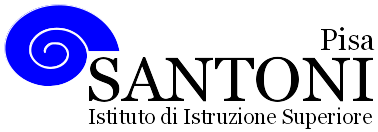 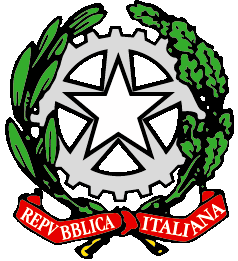 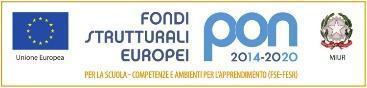 agraria agroalimentare agroindustria | chimica, materiali e biotecnologie | costruzioni, ambiente e territorio | sistema moda | servizi per la sanità e l'assistenza sociale | corso operatore del benessere | agenzia formativa Regione Toscana  IS0059 – ISO9001agraria agroalimentare agroindustria | chimica, materiali e biotecnologie | costruzioni, ambiente e territorio | sistema moda | servizi per la sanità e l'assistenza sociale | corso operatore del benessere | agenzia formativa Regione Toscana  IS0059 – ISO9001agraria agroalimentare agroindustria | chimica, materiali e biotecnologie | costruzioni, ambiente e territorio | sistema moda | servizi per la sanità e l'assistenza sociale | corso operatore del benessere | agenzia formativa Regione Toscana  IS0059 – ISO9001www.e-santoni.edu.ite-mail: piis003007@istruzione.itPEC: piis003007@pec.istruzione.itUdA1Le disequazioni numeriche lineari intere e fratteConoscenzeAbilitàDefinizione di disequazioneMonotonia dell’addizioneDividere e moltiplicare una disequazione per un numero positivo e negativoDisequazioni equivalentiRappresentazione grafica delle soluzioni di una disequazione numerica: intervallo limitato, illimitato, chiuso, apertoRisoluzione di una disequazione numerica lineare interaProblemi con le disequazioni lineari intereSistemi di disequazioniStudio del segno del prodottoDisequazioni numeriche lineari fratte: forma normale e risoluzioneSaper definire una disequazione numerica lineare intera e frattaSaper rappresentare sulla retta reale gli intervalli limitati, illimitati, aperti e chiusiSaper modificare una disuguaglianza quando si moltiplicano entrambi i membri per un numero negativoSaper risolvere una disequazione lineare intera svolgendo tutti i calcoli algebriciSaper risolvere semplici problemi con l’ausilio delle disequazioni lineari intereSaper definire un sistema di disequazioni Saper risolvere e rappresentare graficamente le soluzioni di un sistema di disequazioni lineari intereSaper studiare il segno di un prodotto e di un rapporto tra due polinomi di primo gradoObiettivi minimiSaper definire una disequazione numerica lineare intera e frattaSaper modificare una disuguaglianza quando si moltiplicano entrambi i membri per un numero negativoSaper risolvere una disequazione lineare intera semplice senza  e con i calcoli algebriciSaper studiare il segno di un prodotto e di un rapporto tra due polinomi di primo gradoUdA2Equazioni numeriche di secondo grado intereConoscenzeAbilità Equazione di secondo grado intera completa e incompletaForma canonicaRisoluzione di un’equazione di secondo grado completa con il delta maggiore, minore e uguale a zeroRisoluzione di un’equazione di secondo grado incompletaSaper definire e riconoscere un'equazione numerica intera di secondo grado forma canonicaSaper risolvere un'equazione di secondo grado intera svolgendo i calcoli algebrici e trasformandola in forma canonicaSaper trovare le soluzioni  dell’ equazione di secondo grado completa e incompletaObiettivi minimiSaper definire e riconoscere un’equazione numerica intera di secondo gradoSaper risolvere un’equazione di secondo grado intera (Completa e incompleta) a partire dalla sua forma canonicaUdA3La ParabolaConoscenzeAbilitàDefinizione della Parabola come luogo geometrico dei puntiEquazione della parabola in forma canonicaCasi particolari della parabola: b=0, c=0.Dall’equazione della parabola al suo graficoRelazione tra i coefficienti dell’equazione della parabola e il suo graficoRelazione tra l’equazione della parabola e l’equazione di secondo grado.Saper definire la Parabola come luogo geometricoSaper riconoscere l’equazione canonica della parabolaA partire dall’equazione della parabola, saper trovare il vertice, l’intersezione con gli assi, la sua concavità rivolta verso l’alto o il bassoSaper disegnare la parabola a partire dalla sua equazioneObiettivi minimiSaper riconoscere e scrivere l’equazione della parabolaSaper disegnare la parabola a partire dalla sua equazione, individuandone vertice, intersezione con gli assi e concavitàUdA4Disequazioni di secondo grado e grado superiore al secondo, intere e fratteConoscenzeAbilitàDefinizione di disequazione numerica intera di secondo gradoPrincipi di equivalenzaSegno delle disequazioni di secondo grado intereRisoluzione algebrica e grafica di una disequazione intera di secondo grado con il metodo della parabola.Risoluzione di una disequazione intera di grado superiore al secondo con lo studio del segno dei fattori in cui è stato scomposto il polinomio.Scomposizione di un polinomio: quadrato di un binomio differenza di quadrati, raccoglimento totale e parziale, trinomio speciale, Ruffini.Risoluzione di una disequazione di secondo grado fratta con lo studio del segno del numeratore e denominatore.Saper svolgere i calcoli algebrici per ridurre la disequazione in forma normaleSaper risolvere l’equazione intera di secondo grado con il metodo grafico della parabola, casi con delta maggiore, uguale e minore di zero.Saper scomporre un polinomio di grado superiore al secondo con i metodi studiatiSaper studiare il segno dei fattori.Saper studiare il segno di una frazione per determinare le soluzioni di una disequazione frattaObiettivi minimiSaper risolvere una disequazione intera di secondo grado con il metodo grafico della parabola, casi con delta maggiore, uguale e minore di zero e disequazione incompletaSaper scomporre un polinomio di grado superiore al secondo con i metodi studiatiSaper studiare il segno dei fattori in una disequazione intera Saper studiare il segno di una frazione per determinare le soluzioni di una disequazione frattaUdA5Funzioni, equazioni e disequazioni esponenzialiConoscenzeAbilitàPotenze a esponente intero e razionaleProprietà delle potenze a esponente realeLa funzione esponenzialeGrafico di una funzione esponenzialeEquazioni esponenziali elementariEquazioni riconducibili a equazioni elementariDisequazioni esponenziali elementari Saper definire una potenza Saper applicare le proprietà delle potenze con esponente realeSaper riconoscere l’equazione di una funzione esponenzialeSaper disegnare una funzione esponenziale a partire dalla sua equazioneSaper risolvere elementari equazioni esponenzialiSaper risolvere equazioni esponenziali riconducibili a quelle elementari tramite raccoglimento totaleSaper risolvere disequazioni esponenziali elementariObiettivi minimiSaper riconoscere l’equazione di una funzione esponenziale crescente e decrescenteSaper disegnare una funzione esponenziale a partire dalla sua equazioneSaper risolvere elementari equazioni esponenzialiSaper risolvere disequazioni esponenziali elementariEducazione civicaIl diritto allo studio